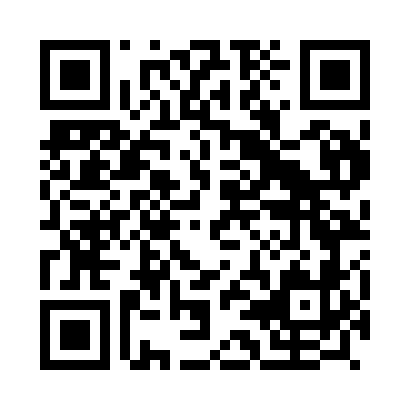 Prayer times for Vermil, PortugalWed 1 May 2024 - Fri 31 May 2024High Latitude Method: Angle Based RulePrayer Calculation Method: Muslim World LeagueAsar Calculation Method: HanafiPrayer times provided by https://www.salahtimes.comDateDayFajrSunriseDhuhrAsrMaghribIsha1Wed4:436:301:316:278:3210:122Thu4:416:291:316:288:3310:143Fri4:396:281:306:288:3410:154Sat4:386:261:306:298:3510:175Sun4:366:251:306:308:3610:186Mon4:346:241:306:308:3710:207Tue4:326:231:306:318:3810:218Wed4:316:221:306:318:3910:239Thu4:296:201:306:328:4010:2510Fri4:276:191:306:338:4110:2611Sat4:266:181:306:338:4210:2812Sun4:246:171:306:348:4310:2913Mon4:226:161:306:348:4410:3114Tue4:216:151:306:358:4510:3215Wed4:196:141:306:368:4610:3416Thu4:186:131:306:368:4710:3517Fri4:166:121:306:378:4810:3718Sat4:156:111:306:378:4910:3819Sun4:136:111:306:388:5010:4020Mon4:126:101:306:388:5110:4121Tue4:106:091:306:398:5210:4322Wed4:096:081:306:398:5310:4423Thu4:086:071:306:408:5410:4624Fri4:066:071:316:408:5510:4725Sat4:056:061:316:418:5610:4826Sun4:046:051:316:418:5610:5027Mon4:036:051:316:428:5710:5128Tue4:016:041:316:428:5810:5229Wed4:006:041:316:438:5910:5430Thu3:596:031:316:439:0010:5531Fri3:586:031:316:449:0010:56